WITAN Project Summary Form 2018-2019Information requested must be on this form with 15 copies (16 total including original) on 2-sided, 3-hole punch paper.  Current financial statement, budget and proof of 501c3 status must be attached. Please provide a budget and financial statement, including balance sheet and results of operations. Please enclose a list of your current board members with the grant request.Agency Name: _____________________________________________________________________Address: _______________________________________City__________State______Zip____________Contact Person: ____________________________________________________________________Phone: ____________________________________________________________________________E-mail:____________________________________ Website: _______________________________Non-Profit Tax I.D. #:________________________________________________________________Amount Requested: ___________________________________Date:__________________________Itemize Project Request:Explanation of Project:Project Timetable:Services Provided By Your Agency:Communities and/or Counties Served By Your Agency:Page 2		     	       WITAN Project Summary FormNumber of clients served by your agency: _______________________________________________Number of people who would be DIRECTLY affected by this project: _______________________Amount and source of present funding: $_______________________________________________Does your agency have an “Auxiliary”?  Yes__________		No__________If “Yes”, what is its function?Do you have any community-wide fund-raising event(s)?     Yes__________	No__________If “Yes”, describe the event(s), including how much each event nets in income to your agency.Has WITAN funded your agency in the past? If so, years of funding. Number of Staff: _____________________	Number of Volunteers: __________________________Annual Income:  $________________________Annual Expenses:  $_________________________Administrative Costs:  $___________________Fund-raising Costs:  $________________________How do you plan to promote WITAN’S support of your agency/project?Newsletter_________ Web Site_________ Agency Press Release_________ Brochure__________Social Media: __________________________Other (Explain):Please send to:						Please Note:WITAN							WITAN will not fund the following:Attention:  Beth DeLuca/Civic Committee 		1) For-Profit OrganizationsP.O. Box 5448						2) Salaries for any personnel.Akron, Ohio 44334-0448				3) Any political parties, candidates or	 							    organizations supporting politically									      	    charged issues.                      ********************************SEE ATTACHED CHECKLIST****************************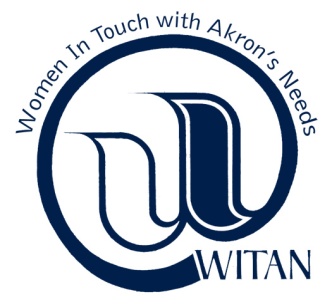 WITAN Project Summary Form2018 - 2019Application ChecklistFor your convenience, the following is a checklist to assist you in the WITAN grant process:_____		1.	15 Copies Project Summary Form (16 plus original) on			2-sided, 3-hole punch paper._____		2.	Copy current financial statement.  _____		3.	Copy current budget._____		4.	Proof of 501c3 status._____		5.	List of current board members.